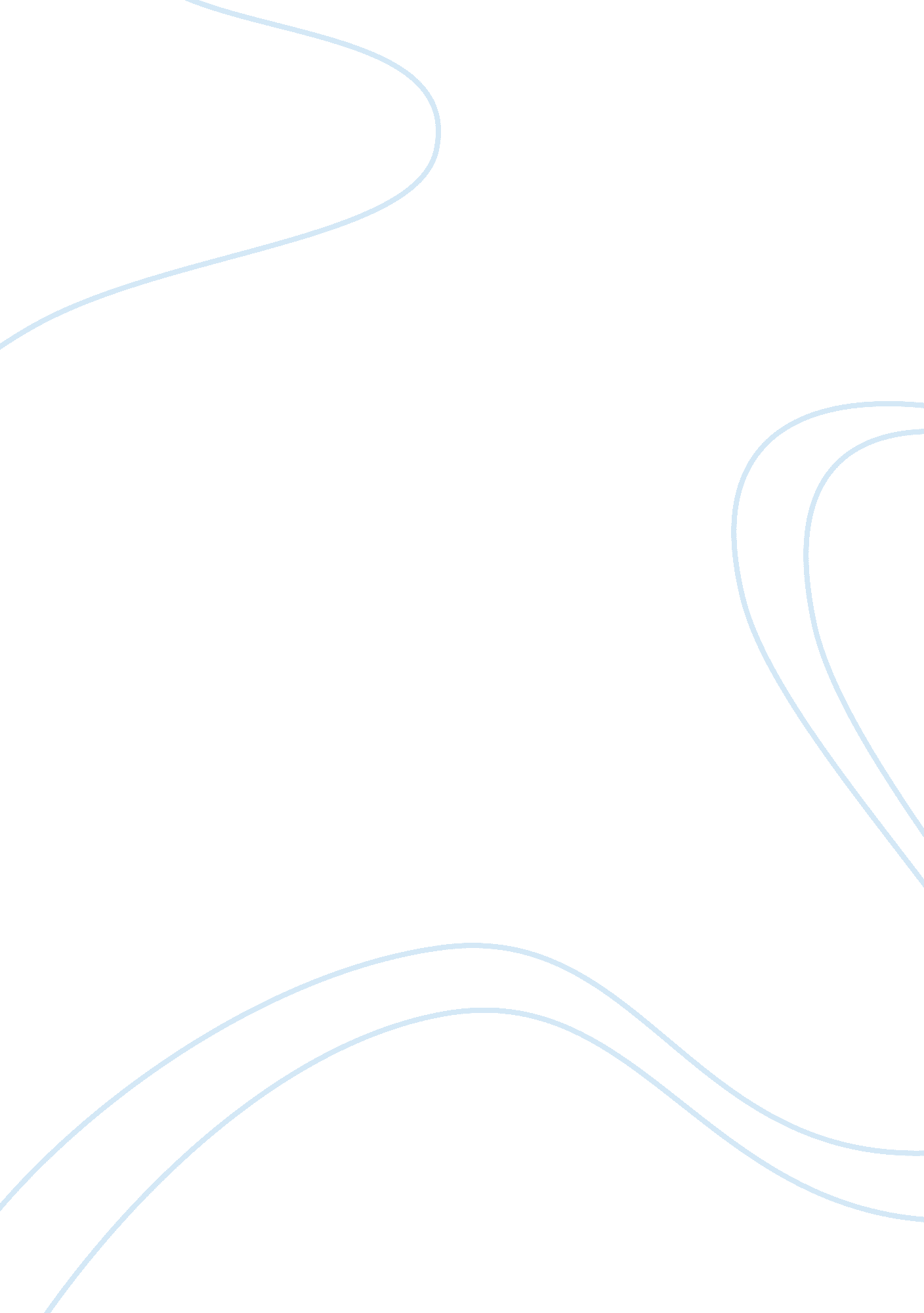 The great gatsby chapter 8 1Literature, Books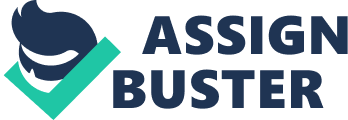 The Great GatsbyChapter 8 1. The author interrupts the story to show the understanding of how Gatsby’s dream developed. Gatsby fell in unconditional love with Daisy the moment he met her and desired her deeply, “ He knew Daisy was extraordinary, but he didn’t realize how extraordinary a ‘ nice girl’ can be”. Gatsby felt uncomfortable in Daisy's house because she was simply from a finer world than him. When he finally made love to her, it was because he wasn't dignified enough to have any other relationship. Nick reveals that Gatsby misled her, too, making her believe he was in a position to offer her the safety and financial security of a good marriage, when in fact all he had to give was some lousy undying love. In the war, Gatsby did well for himself. He tried to get home as soon as the war was over, but through some administrative error or possibly the hand of God, he was sent to Oxford. 3. Chapter 8 shows the intensity of Gatsby’s love for daisy. Gatsby tells Nick the story of his first meeting with Daisy. Gatsby and Daisy first met in Louisville in 1917. He says that he loved her for her youth and vitality, and idolized her social position, wealth, and popularity. He adds that she was the first girl to whom he ever felt close and that he lied about his background to make her believe that he was worthy of her, “ She was the first ‘ nice’ girl he had ever know”. Nick realizes the depths of Gatsby’s love for Daisy when Gatsby says to Nick, “ I can’t describe to you how surprised I was to find out I loved her, old sport”. Of course, Daisy did not wait; she married Tom, who was her social equal and the choice of her parents. . Nick compliments Gatsby by telling him that, “ You’re worth the whole damn bunch put together” (Gatsby, 146). This statement is true because compared to the carelessness of Tom and Daisy; Jay Gatsby was a great man. Also, the sincerity of Gatsby’s pursuit and his dream is far more genuine then the superficiality of Tom, Daisy and Jordan. Nick admired Gatsby because Gatsby never cheated anybody, he never lied to anyone, he never killed anybody like rumors suggested, and he just lived his life the best way he knew how unlike the rest. . The eyes ofDoctorT. J. Eckleburg are a pair of diminishing, old eyes that are painted on a billboard over the Valley of Ashes. It symbolizes the eyes of God looking down upon the ruins of society. George Wilson views the eyes as the eyes of God looking upon everything as he says, “ God sees everything”. Wilson believes he’s playing the role of God now and that he can see everything and needs to take some action about his wife’s death. He believes the eyes have witnessed the murder of his wife and that justice needs to be served, therefore he is now playing the role of God. Chapter 9 1. In the Great Gatsby, Nick assumesresponsibilityfor Jay Gatsby's funeral arrangements because he feels Gatsby would not want to go through a funeral alone and he felt responsible as he says, “ it grew upon me that I was responsible, because no one else was interested. Also, all of Gatsby's friends and acquaintances have either disappeared or refused to attend. The only people to attend the funeral are Nick, Owl Eyes, a few servants, and Gatsby’s father, Henry C. Gatz, who has come all the way from Minnesota. After receiving a letter from Wolfshiem saying that he was not attending, Nick felt Gatsby couldn’t go through it alone. 3. Gatsby’s father learns about the death of his son as it was in the Chicago newspaper, “ It was all in the Chicago newspaper” (Gatsby, 159). He had the same kind ofrespectfor Gatsby as Nick and also thought that Gatsby was a great man, “ He had a big future before him, you know”. Gatsby’s dad pulls out a copy of Hopalong Cassidy, once owned by the young Jimmy Gatz, Gatsby's father points out his young son's drive toward self-improvement by calling Nick's attention to the daily schedule penciled in the back. Gatsby’s father is unaware of Gatsby’s other life and his love and passion for Daisy which led to his death. He is also unaware of how his son acquired his wealth but is still very proud of his son’s achievements. 5. The irony of Gatsby’s funeral is that Gatsby longed for theAmerican Dream. However, this dream of having Daisy back once again disintegrated into a longing for wealth and possessions and led Gatsby to his death. Also tons of people attended his parties and dwelled in his wealth but no one shows up for his funeral except for Nick, Owl Eyes, a few servants, and Gatsby’s father, Henry C. Gatz. This shows that all the people wanted to use Gatsby only for his wealth and for their entertainment whereas he is no good to them dead therefore no one cares or attends Gatsby’s funeral. A great man like Gatsby had no real friends besides Nick. 7. Nick feels that Tom and Daisy are careless people and uncaring people and that they destroy people and things, knowing that theirmoneywill shield them from ever having to face any negative consequences. He believes Tom and Daisy act the way they want without caring for anyone else because they have their wealth to protect. Tom and Daisy represent “ old money” which shows that old money does shallow people who only care for themselves and their wealth will always be present to help. He feels that Tom and Daisy retreated back into their money and vast carelessness and let other people clean up their messes. 